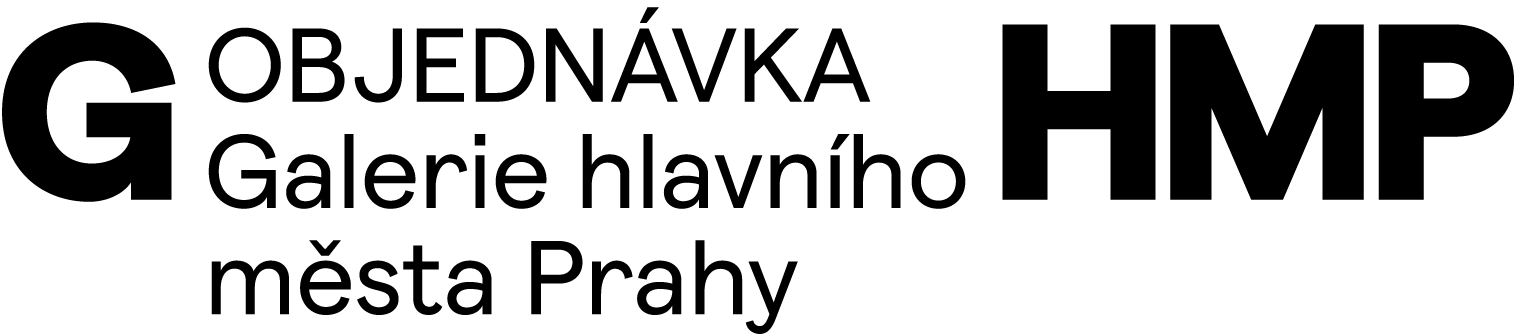 OBJEDNÁVÁME U VÁSObnovu hromosvodu v Paláci Colloredo-Mansfeld, Karlova 189/2, Praha 1 Práce budou spočívat v rozebrání dlažby, provedení výkopu, zatlučení zemnících tyčí a pokládce zemnícího pásku, zasypání výkopu se zhutněním, zpětném zadláždění, odvozu přebytečného výkopku, připojení svodů k nové zemnící soustavě, revize celého díla.Termín provedení: do 12.6.2020Na faktury uvádějte fakturační adresu: Galerie hlavního města Prahy, Staroměstské náměstí 605/13, 110 00 Praha 1, IČ a DIČ a číslo naší objednávkySplatnost faktury 14 dníCena celkem DODAVATELOBJEDNATELTomáš HocekU zastávky 87250 66 ZdibyIČ 67625304DIČ CZ xxxxxxxxxxxGalerie hlavního města PrahyStaroměstské náměstí 605/13CZ 110 00 Praha 1IČ 00064416DIČ CZ 00064416č. bankovního účtu: xxxxxxxxxxxV Praze dne 4.6.2020125.000,-Kč bez DPH